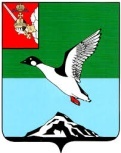 ЧЕРЕПОВЕЦКИЙ МУНИЦИПАЛЬНЫЙ РАЙОН ВОЛОГОДСКОЙ ОБЛАСТИКОНТРОЛЬНО-СЧЕТНЫЙ КОМИТЕТПервомайская ул., д.58, г.Череповец, Вологодская область, 162605 тел. (8202)  24-97-46,  факс (8202) 24-97-46,e-mail: kchk_chmr@cherra.ru «19» декабря 2022 г.                                                     г. ЧереповецЗАКЛЮЧЕНИЕ № 157По результатам  экспертно-аналитического мероприятия   на проект решения Совета сельского поселения Мяксинское «О внесении изменений в решение Совета   сельского поселения Мяксинское от 16.12.2021 № 182 «О бюджете сельского поселения Мяксинское на 2022 год и плановый период 2023 и 2024 годов».Экспертно-аналитическое мероприятие проведено на основании  п. 1.5 плана работы контрольно-счетного комитета Череповецкого муниципального района (далее - КСК) на 2022 год, статьи 157 Бюджетного кодекса Российской Федерации, ст. 9 Федерального закона от 07.02.2011  № 6-ФЗ «Об общих принципах организации и деятельности контрольно-счетных органов субъектов Российской Федерации и муниципальных образований», п. 8.1 статьи 8 Положения о контрольно-счетном комитете Череповецкого муниципального района, утвержденного решением Муниципального  Собрания  района от 09.12.2021 № 252.         Проект решения Совета сельского поселения Мяксинское  «О внесении изменений в решение Совета   сельского поселения Мяксинское от 16.12.2021 № 182 «О бюджете сельского поселения Мяксинское на 2022 год и плановый период 2023 и 2024 годов» (далее – Проект) представлен Советом поселения 16.12.2022 года. Экспертиза Проекта проведена в соответствии с положением о бюджетном процессе в  муниципальном образовании Мяксинское, утвержденным  решением Совета   муниципального образования Мяксинское  от 04.09.2020 года № 127.          В результате внесения изменений  основные характеристики  бюджета в 2022 году составят:   доходы  бюджета  52 357,4 тыс. рублей (сокращение на 934,5 тыс. руб.), расходы 52 633,3тыс. рублей (сокращение на 926,4 тыс. руб.),  дефицит бюджета 275,9 тыс. рублей (увеличение на 8,1 тыс. руб.) за счет остатков средств на счетах по учету средств бюджета на 01.01.2022 года).Проектом  предлагается  внести изменения в 6 приложений, изложив их в новой редакции.Изменения доходов бюджета поселения в 2022 году изложены в следующей таблице.                                                                          Таблица № 1 (тыс. руб.)                                                                                         Проектом предлагается сокращение доходов на 934,5 тыс. руб.  за счет:-  увеличения безвозмездных поступлений на 510,9 тыс. рублей  (увеличение дотации в сумме 1450,9 тыс. руб., уменьшение прочих субсидии бюджетам сельских поселений  сумме 940,0 тыс. руб.); - уменьшения налоговых и неналоговых доходов (земельного налога с организаций, доходов от оказания платных услуг и  компенсации затрат государства, доходов от продажи материальных и нематериальных активов) в сумме 1445,4 тыс. руб.           Изменения в распределении бюджетных ассигнований в 2022 году по разделам изложены в следующей таблице.                                                                                              Таблица № 2 (тыс. руб.)                                                                                               В 2022 году проектом предлагается сокращение бюджетных ассигнований на 926,4 тыс. рублей, в том числе:         увеличения  бюджетных ассигнований: - по разделу «Жилищно-коммунальное хозяйства» в сумме 160,7 тыс. руб., (увеличения в сумме 192,6 тыс. руб. на организацию уличного освещения и государственную экспертизу сметной стоимости для участия в проекте «Формирование комфортной городской среды», сокращение на 31,9 тыс. руб. на спил деревьев);   - по разделу «Культура, кинематография» в сумме 66,8 тыс. руб. на приобретение системы видеонаблюдения; сокращения бюджетных ассигнований:-  по разделу  «Общегосударственные вопросы» в сумме 12,8 тыс. руб. экономия по  обеспечению деятельности администрации поселения;-  по разделу  «Национальная безопасность и правоохранительная деятельность» в сумме 25,6 тыс. руб. за счет экономии по содержанию пожарных водоемов;   -  по разделу  «Физическая культура и спорт» в сумме 1115,5 тыс. руб. в связи с экономией  (благоустройство ФОКОТ).            В результате анализа распределения бюджетных ассигнований бюджета по целевым статьям (муниципальным  программам и непрограммным направлениям) видам расходов классификации расходов бюджета поселения на 2022 год установлено, что предполагаемый Проект влечет за собой изменения объемов финансирования по 5 из 6 муниципальных программ, подлежащих реализации в 2022 году  (таблица 3).                                                                                               Таблица № 3 (тыс. руб.)                                                                                        Таким образом,  бюджетные ассигнования на реализацию мероприятий муниципальных программ сократятся на 913,6 тыс. рублей,  непрограммные расходы сократятся на 12,8 тыс. рублей.Рассмотрев данный проект, контрольно-счетный комитет установил  нарушения и недостатки, которые необходимо устранить:1. Проектом не предусмотрено увеличение бюджетных ассигнований по разделу 1100 «Физическая культура и спорт» на 1070,9 тыс. руб. на мероприятия в области физической культуры и спорта (приобретение оборудования для спортивных площадок за счет дотаций, выделенных из областного бюджета взамен субсидии на реализацию мероприятий по обустройству объектов городской и сельской инфраструктуры для занятий физической культурой и спортом). 2.  В приложениях 3, 4, 5 к Проекту по классификации «0503 1400200000» цифры «118,3» заменить цифрами «100,3»;3.  В приложениях 3 и 4  к Проекту по классификации  «0801 0700101590» цифры «2627,9», «1802,5», «1801,5» заменить цифрами «2053,9», «1652,5», «1651,5» соответственно;4. В приложении 5 к Проекту: по классификации «0700100000 0801» цифры «1302,0» и «1302,0» заменить  цифрами «1802,5» и «1801,5» соответственно; по классификации «0700101590 0801» цифры «1302,0» и «1302,0» заменить  цифрами «1652,5» и «1651,5» соответственно. Вывод: Проект решения  Совета сельского поселения Мяксинское «О внесении изменений в решение Совета   сельского поселения Мяксинское от 16.12.2021 № 182 «О бюджете сельского поселения Мяксинское на 2022 год и плановый период 2023 и 2024 годов» в целом соответствует требованиям  бюджетного законодательства, однако, содержит нарушения и недостатки, которое необходимо устранить.Председатель комитета                                                             Н.Г.ВасильеваНаименование доходовРешение от 16.12.2021 № 182Проект решения на 16.12.2022Изменения Налоги на прибыль, доходы338,0338,00,0Налог на имущество физических лиц499,0499,00,0Земельный налог1 939,01 649,0-290,0Государственная пошлина 10,010,00,0Доходы от оказания платных услуг и  компенсации затрат государства100,080,7-19,3Доходы от продажи материальных и нематериальных активов1136,10,0-1136,1Итого собственных доходов4 022,12 576,7-1 445,4Безвозмездные поступления49 269,849 780,7+510,9Дотации бюджетам бюджетной системы Российской Федерации7 751,59 202,4+1450,9Субсидии бюджетам бюджетной системы Российской Федерации37 400,736 460,7-940,0Субвенции бюджетам бюджетной системы Российской Федерации285,6285,60,0Иные межбюджетные трансферты 3 532,03 532,00,0Прочие безвозмездные поступления300,0300,00,0Итого доходов53 291,952 357,4-934,5Наименование разделов (подразделов)Решение от 16.12.2021 № 182Проект решения на 16.12.2022Изменения Общегосударственные вопросы5 356,45 343,6-12,8Национальная оборона283,6283,60,0Национальная безопасность и правоохранительная деятельность40,014,4-25,6Национальная экономика3 532,03 575,50,0Жилищно-коммунальное хозяйство6 443,76 604,4+160,7 Культура, кинематография9 065,49 132,2+66,8Социальная политика553,7553,70,0Физическая культура и спорт28 241,427 125,9-1115,5Итого расходов53 559,752 633,3-926,4Наименование муниципальной программыСумма расходов по муниципальным программамСумма расходов по муниципальным программамСумма расходов по муниципальным программамНаименование муниципальной программыРешение от 16.12.2021 № 182Проект решения на 16.12.2022Изменения Благоустройство территории сельского поселения Мяксинское на  2014-2024 годы6 343,46 486,1+142,7Развитие физической культуры и спорта на территории сельского поселения Мяксинское на 2014-2024 годы28 241,427 125,9-1115,5Сохранение и развитие культурного потенциала сельского поселения Мяксинское на  2016-2024 годы9 065,49 132,2+66,8Обеспечение пожарной безопасности   на территории сельского поселения Мяксинское на  2016-2024 годы40,014,4-25,6Социальная поддержка граждан в сельском поселении Мяксинское на  2018-2024 годы553,7553,70,0Формирование современной городской среды на территории сельского поселения Мяксинское на 2020-2024 годы100,3118,3+18,0Итого расходов44 344,243 430,6-913,6